Alles in geel: aanpassen, invullen of schrappenVERKOOPOVEREENKOMST HOUT OP STAM(Kleine volumes)VERKOOPCODE:Datum (JJJJMMDD)_naam GEBIED_INITIALEN PLANNER_LOTXNATUURPUNT BEHEER vzwCoxiestraat 11, 2800 Mechelen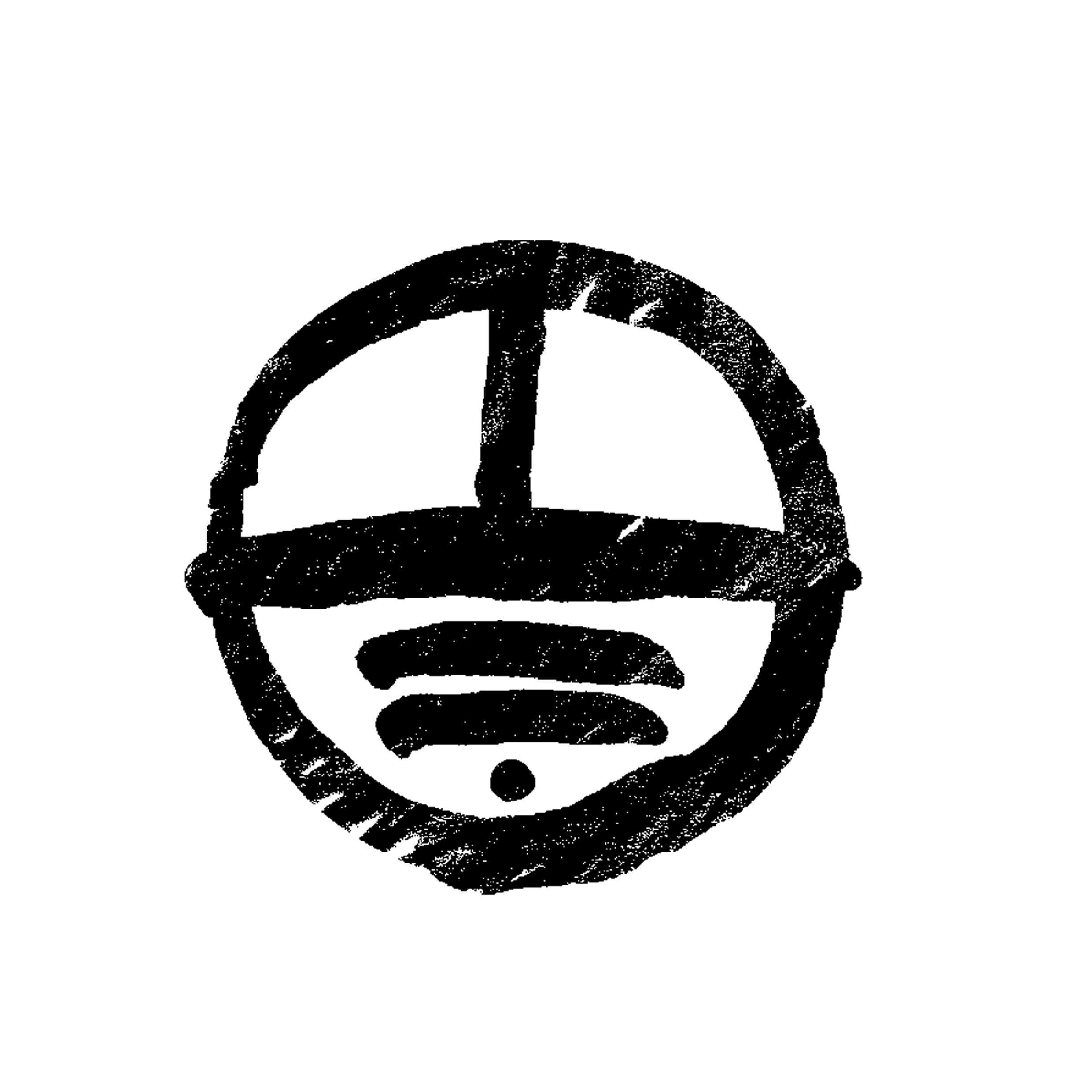 BESCHRIJVING KAPPING (dunning/kaalkap + LOCATIE)PROJECTCODE: ….Naam + contactgegevens terreincoördinator Natuurpunt:……………………………………………VERKOOPOVEREENKOMST HOUT OP STAMKLEINE VOLUMES TussenNatuurpunt Beheer vzw, met zetel te 2800 Mechelen, Coxiestraat 11, vertegenwoordigd door het hoofd van de dienst Natuur, de heer Noah Janssen, hierna genoemd de Verkoper, en met contactpersoon de terreincoördinator vermeld op voorblad.En(naam) ……………………………………………………………….(adres) ………………………………………………………………..(BTW-nummer)……………………………………………………,Hierna genoemd de Koper,Wordt overeengekomen wat volgt:HOOFDSTUK I - ALGEMENE BEPALINGENDeze verkoopovereenkomst is van toepassing op de verkoop van hout voor de Loten vermeld in Hoofdstuk IV. Het betreft de verkoop van hout op stam in het natuurgebied…………………………………………………………………………..,Gelegen te ……………………………………………………….., in de provincie ………………………….....................................De verkoop gaat in na wederzijdse ondertekening van voorliggende overeenkomst.HOOFDSTUK II - VERKOOPVOORWAARDENArt. 1		Aard van de te koop gestelde houtloten – gevolgen van de verkoop§1.	Het voorwerp van de houtverkoop wordt gevormd door een hoeveelheid bomen in een of meerdere bosbestanden die samen een houtlot vormen (hierna het “Lot”). §2.	Het aantal bomen per boomsoort dat in een bepaald Lot wordt verkocht, staat vermeld in hoofdstuk IV. De verkoper is niet aansprakelijk voor enige foutmarge kleiner dan 3% die zou zijn opgetreden tussen de hoeveelheid werkelijk verkochte bomen en de hoeveelheid vermeld in de catalogus. §3.	De Loten worden op stam verkocht in de staat waarin ze zich bevinden op het ogenblik van de verkoop, zonder waarborg inzake de kwaliteit. §4.	Het risico van de verkochte goederen gaat op het ogenblik van wederzijdse ondertekening van voorliggende overeenkomst, over op de Koper: elk verlies of beschadiging van die goederen is vanaf dat ogenblik voor rekening van de Koper en de Koper draagt vanaf dat ogenblik ook de aansprakelijkheid ten aanzien van derden.  Art. 2		Betalingsmodaliteiten verkoopprijs§1.	De verkoopprijs exclusief BTW is overeengekomen op ……………………………………………………………………….€ De BTW van 6% en iedere andere overheidstaks of –belasting is ten laste van de koper. De verkoopprijs inclusief BTW van 6% bedraagt dan …………………………………………………………………………………..€(……………………………………………………………………………………………………………………………………………………………………………..€)Dit laatste bedrag dient door de koper betaald te worden alvorens de werken aan te vangen, door overschrijving op rekeningnummer van Natuurpunt Beheer vzw, Coxiestraat 11,2800 Mechelen, met vermelding van ‘ factuurnummer + VERKOOPCODE’:IBAN  	BE56 2930 2120 7588  BIC 	GEBABEBB§2.	De betaling van het volledige bedrag moet gebeuren binnen de 10 kalenderdagen na ondertekening van de verkoopovereenkomst en in elk geval minstens 5 dagen vóór aanvang van exploitatie.§3.	Indien de betalingen niet op het vastgestelde tijdstip en conform artikel 3 §2 gebeuren, is de koper, zonder voorafgaande ingebrekestelling, een intrest van 1% per maand verschuldigd op de niet-betaalde som met een minimum van 100 euro, met ingang van de vervaldag. Voor de berekening wordt elke maand voor dertig dagen gerekend.§4.	Tot volledige betaling van de Verkoopprijs blijft het Lot de exclusieve eigendom van de verkoper.§5.	Het is de koper ten strengste verboden om de exploitatie of het kappen van bomen aan te vatten alvorens de volledige Verkoopprijs betaald is. Het is de koper eveneens ten strengste verboden om bomen te kappen die geen deel uitmaken van het verkochte Lot. De koper die dit verbod overtreedt, is naast een vergoeding van de waarde van de boom, een forfaitaire vergoeding verschuldigd van 75,00 euro per onrechtmatig gekapte boom. Naast deze vergoeding zal miskenning van onderhavige bepaling bovendien aanleiding geven tot de neerlegging van een klacht met burgerlijke partijstelling tegen de koper. §6	Tenzij anders aangegeven, dienen de betalingen om bevrijdend te zijn, in handen van Natuurpunt Beheer vzw verricht te worden. Art. 3		Ontbinding van de verkoop§1.	De verkoper heeft het recht om de verkoop middels een aangetekende brief met onmiddellijke ingang en zonder  (bijkomende) ingebrekestelling of rechterlijke tussenkomst, in de volgende gevallen te beëindigen:Indien de koper niet binnen 5 kalenderdagen na een ingebrekestelling, voldoet aan haar betalingsverplichtingen onder artikel 2 §2.Indien de koper het verbod voorzien in artikel 2 §5 overtreedt.Indien de koper failliet wordt verklaard.In geval van miskenning door de koper of de door hem ingeschakelde derden van de verkoopovereenkomst voor elementen die betrekking hebben op de exploitatie van het Lot of van de bepalingen van het Bosdecreet.Indien de koper enige andere verplichting onder de koop- en exploitatieovereenkomst niet nakomt, en deze tekortkoming niet herstelt binnen 15 dagen na ontvangst van een ingebrekestelling, tenzij de tekortkoming niet voor herstel vatbaar is.Indien de koper niet binnen de exploitatietermijn voorzien in artikel 5 de exploitatie beëindigt.§2.	Indien de overeenkomst wordt ontbonden overeenkomstig Artikel 3, §1. a), b), c), d), e), f) dan is de verkoper gerechtigd om, bij wijze van forfaitaire schadevergoeding, 20% van de verkoopprijs met een minimum van 500€ te houden. HOOFDSTUK III – EXPLOITATIEVOORWAARDENDe koper verbindt zich ertoe om de verplichtingen die hem in dit hoofdstuk betreffende de exploitatie van de gekochte Loten worden opgelegd, ook op te leggen aan derden de die door hem bij de exploitatie worden ingeschakeld (zoals: aannemers, exploitanten, vervoerders, derden die het Lot van de koper hebben overgekocht…), derwijze dat Natuurpunt er rechtstreeks de naleving van zal kunnen afdwingen. De koper garandeert en maakt zich sterk dat deze derden de verplichtingen zullen aanvaarden en naleven. Natuurpunt of zijn gemachtigde volgt de exploitatie van het Lot op en is gerechtigd om de koper en de door hem ingeschakelde derden bindende instructies i.v.m. de exploitatie te geven.Art. 4		Algemene bepalingen§1.	De koper is verplicht tijdens de exploitatie de nodige voorzorgsmaatregelen te treffen opdat geen vermijdbare schade aan de voorbehouden bomen, de aanplantingen en natuurlijke zaailingen, de vegetatie, de bodem, de uitrusting en alle andere aanhorigheden van het bos kan ontstaan.§2.	De exploitatie moet zo gebeuren dat de wegen en parkeerplaatsen vrij blijven.§3.	De wegversperringen, slagbomen of palen moeten na verwijdering worden teruggeplaatst.§4.	Afrasteringen moeten zo spoedig mogelijk worden gesloten en, indien nodig, hersteld worden.§5.	Indien een bestand met de toekomstboommethode aangeduid is, wordt dit in Hoofdstuk IV vermeld. De toekomstbomen worden met blauwe stippen aangeduid.§6. 	De eigenaar(s) voorziet een goede toegankelijkheid van het te exploiteren Lot. Indien een exploitant bomen wil laten vallen op of ruimen over aangrenzende terreinen, moet hij zelf met de eigenaar(s), vruchtgebruikers of andere belanghebbenden in kwestie daarvan tot een overeenkomst komen.§7. 	In de bossen worden voor kettingzagen en kleine machines enkel milieuverantwoorde olie en brandstof gebruikt. Bij het vullen met brandstof van alle machines, of bij onderhoud in noodgevallen, dient de nodige zorg in acht genomen te worden zodat bodemverontreiniging voorkomen wordt. Het grote onderhoud dient buiten de terreinen te gebeuren. In geval van mogelijke vervuiling wordt de terreincoördinator daarvan onmiddellijk op de hoogte gesteld. §8.	De voertuigen die voor exploitatie en ruiming van de bomen worden gebruikt moeten aangepast zijn aan de bodemkundige omstandigheden en de dimensies van de te vellen bomen.Art. 5		Aanvang en beëindiging van de exploitatie§1. 	Wanneer de koper de exploitatie wenst aan te vangen, dan verwittigt hij de terreincoördinator daarvan minstens twee dagen op voorhand. Indien de koper verzuimt tijdig te verwittigen, dan wordt een boete aangerekend van 1% van de Verkoopprijs, met een minimum van 100 euro en een maximum van 500 euro. §2. 	Het einde van de werkzaamheden moet eveneens worden gemeld en dit maximaal 7 dagen nadat het hout uit het bos is geruimd en afgevoerd. Natuurpunt zal daarop de koper uitnodigen om op een datum binnen de 30 dagen na de exploitatie de werkzaamheden te beoordelen. Op die datum zal Natuurpunt samen met de koper een exploitatiecontroleformulier opstellen met oplijsting van inbreuken op de verkoopsvoorwaarden en de schade die tijdens de exploitatie eventueel werd toegebracht  aan andere bomen van het Lot, voorbehouden bomen, aanplantingen en natuurlijke zaailingen, vegetatie, bodem, uitrusting en alle aanhorigheden van het bos, afrasteringen, enz., welke ter plekke door beide partijen wordt ondertekend. Elk van de partijen ontvangt hiervan een ondertekend exemplaar.Indien de koper niet aanwezig is bij de beoordeling, of hier niet vertegenwoordigd wordt, dan wordt hij geacht in te stemmen met de lijst die in dat geval eenzijdig zal worden opgemaakt door Natuurpunt. §3.	De koper is verplicht om de exploitatie af te ronden binnen de in Hoofdstuk IV voorziene exploitatietermijn. Na schriftelijke vraag en goedkeuring van de terreincoördinator kan een verlenging van de exploitatietermijn aangevraagd worden. Art. 6		Velling§1.	De bomen moeten horizontaal worden afgezaagd. De stronken moeten goed zichtbaar zijn en blijven eigendom van de verkoper.§2.	Een boom die aan de stamvoet werd ingezaagd, moet dezelfde dag nog worden geveld. Afgezaagde bomen die blijven hangen moeten dezelfde dag nog tegen de grond worden getrokken. De verantwoordelijkheid voor dergelijke bomen berust bij de koper en de koper vrijwaart de verkoper en/of Natuurpunt voor enige aanspraak vanwege derden.§3.	Het moet vermeden worden om bomen te doen vallen op de voet-, fiets- en ruiterpaden of in vijvers of waterlopen. Als dat, indien er geen andere velruimte of valrichting mogelijk is, toch zou gebeuren, moeten de bomen onmiddellijk volledig worden opgewerkt en opgeruimd, om de paden, de wegen, de grachten en de vijvers vrij te maken.§4.	Natuurpunt kan het ruimen of de toegang tot bepaalde bosbestanden en -wegen tijdelijk verbieden ingevolge weersomstandigheden of andere uitzonderlijke omstandigheden of activiteiten.§5.	Indien er een exploitatieplan voorzien is, moet dit gevolgd worden.§6.	Bomen gemerkt met blauwe verf moeten gespaard worden, zelfs indien ze eveneens in een andere kleur of met bijl gemerkt zijn. Ze moeten onaangeroerd blijven. Bij twijfel zal Natuurpunt gecontacteerd worden.§7.	De koper is verplicht alle bomen die deel uitmaken van het verkochte Lot te vellen en te ruimen. Indien de koper niet aan deze verplichting voldoet binnen 15 dagen na een ingebrekestelling, kan de velling door de verkoper worden doorgegeven aan derden en worden de kosten hiervan verhaald op de koper.§8.	Enkel bomen die deel uitmaken van het verkochte Lot mogen gekapt worden. De rest, inclusief dood hout, moet gespaard blijven.Art. 7		Ruiming en transport§1.	Het is verboden te rijden of te ruimen door bosbestanden die niet in de exploitatie zijn inbegrepen, door verjongingsgroepen, beken en afvoergeulen of weiden, tenzij mits toestemming van de betrokken eigenaars.§2.	Het is verboden rij- of sleepsporen dieper dan 20 centimeter te maken. Als dat, ondanks de genomen voorzorgsmaatregelen (bijvoorbeeld met lage drukbanden, rupsen), toch zou gebeuren, moet de beschadigde bodem hersteld worden volgens de aanwijzingen van Natuurpunt. §3.	Het is verboden buiten de stapelplaatsen hout te stapelen, indien deze zijn aangeduid. §4. 	De machines mogen slechts op die wegen of boswegen rijden die voorafgaandelijk door de verkoper werden aangeduid.§5.	Het is verboden hout te stapelen tegen bomen.§6.       Bij slib of modder op de rijbaan, veroorzaakt door de exploitatie, dient de koper de nodige signalisatie / borden te voorzien en de wegen zo spoedig mogelijk als redelijkerwijs mag worden verwacht, slib- en moddervrij  te (laten) maken. Art. 8		Bevel tot stopzetting§1.	Bij overtreding door de koper of door de door hem ingeschakelde derden van een bepaling uit de algemene of bijzondere verkoopvoorwaarden die betrekking heeft op de exploitatie of van het Bosdecreet, kan Natuurpunt, middels de terreincoördinator of diens afgevaardigde, zelfs mondeling ter plaatse, het bevel geven de exploitatie al dan niet gedeeltelijk onmiddellijk stop te zetten. §2.	Afhankelijk van de reden van de stopzetting, zal de koper de exploitatie pas kunnen hervatten mits voorafgaand herstel (in natura of via een schadevergoeding) van de middels de overtreding aangebrachte schade. §3.	In geval van flagrante miskenning van de voorwaarden die betrekking hebben op de exploitatie, behoudt de verkoper zich echter het recht voor om de overeenkomst met onmiddellijke ingang te beëindigen overeenkomstig artikel 4 §1 van deze algemene verkoopvoorwaarden. De toepassing van dit artikel kan geen aanleiding geven tot enige schadevergoeding voor de koper.Art. 9		Aansprakelijkheid§1.	Indien de nodige voorzorgsmaatregelen niet zijn genomen door de koper, of indien de verkoopsovereenkomst of de bepalingen van het Bosdecreet niet zijn nageleefd, en indien daardoor materiële schade is ontstaan ingevolge de exploitatie, zijn de koper en de door haar ingeschakelde derden hoofdelijk gehouden tot het herstel in natura of tot het betalen van een schadevergoeding. De verkoper kan voorzien in het herstel in natura op kosten van de koper, onder meer door het laten uitvoeren van de nodige werkzaamheden door derden. Schade aan voorbehouden- of toekomstbomen wordt geraamd door Natuurpunt   en aangerekend volgens tarieven, vermeld in artikel 10. Natuurpunt bepaalt ook de wijze van herstel in natura.§2.	De koper en de door haar ingeschakelde derden zijn aansprakelijk voor elke schade aan derden, aangebracht ingevolge de bezichtiging, de exploitatie, de ruiming of het transport. Zij verbinden zich er eveneens toe om de koper en Natuurpunt te vrijwaren tegen elke aanspraak  (in hoofdsom, intresten en kosten) van dergelijke derden die daaruit zou voortvloeien. §3.	De beschadiging, de diefstal of het verlies van het verkochte hout (hout op stam, geveld hout, nog niet geruimd of getransporteerd hout) is voor rekening van de koper tenzij deze aantoont dat de beschadiging, diefstal of het verlies heeft plaats gevonden vóór de wederzijdse ondertekening van voorliggende overeenkomst. Vanaf de ondertekening van de verkoopsovereenkomst, zal uitsluitend de koper aansprakelijk zijn voor schade die door de verkochte bomen aan derden werd toegebracht. §4	De koper blijft verantwoordelijk ongeacht of hij het Lot zelf exploiteert, het onderhands doorverkoopt of het laat exploiteren door derden.§5.	Elke schade aangebracht aan de eigendommen, toebehorende aan de verkoper of derden, zal door de koper dienen te worden vergoed en/of hersteld. Art. 10	Schade aan bomenIn het algemeen wordt er van uitgegaan dat verjongingsgroepen, niet te kappen bomen en bestaande vegetatie maximaal gespaard worden volgens een goede bosbouwpraktijk. Bovendien gelden volgende specifieke regelingen;§1.	Ontschorsing van voorbehouden bomen ingevolge exploitatie wordt aangerekend aan maximaal 5 euro per vierkante decimeter ontschorste oppervlakte of een fractie ervan, afgerond op de hogere vierkante decimeter.§2.	Beschadiging van een toekomstboom wordt aangerekend aan de som van maximaal 300 euro per beschadigde toekomstboom, tenzij anders in de bijzondere voorwaarden vermeld. §3.	Beschadigingen aan ‘te sparen’ zones worden aangerekend aan de som van maximum 5 euro per beschadigde m².HOOFDSTUK IV – BESCHRIJVING EN BIJZONDERE VOORWAARDENDe verkoop betreft volgende loten op de vermelde bestanden. Voor alle bestanden gelden onderstaande ‘algemene’ bijzondere voorwaarden. Voor ieder bestand afzonderlijk zijn eveneens specifieke bijzondere voorwaarden opgelijst waaraan de exploitatie moet voldoen.Algemene bijzondere voorwaarden (schrappen indien niet van toepassing)Toekomstbomen zijn aangeduid met een blauwe stip. Te verwijderen bomen zijn aangeduid in oranje schuine strepen. Alle andere bomen zijn per definitie te ‘sparen’.Uitrijpistes zijn aangeduid in verticale oranje strepen. Ingang van een piste is aangeduid met een oranje hoofdletter I; Einde van piste is aangeduid met een hoofdletter T. Achter dit teken mogen zich geen machines verplaatsen. De kant waarlangs een machine een te sparen boom moet passeren is aangeduid met blauwe strepen.De uitrijpistes moeten bedekt worden met tak- en tophout om bodemverdichting te verminderen Voor deze Loten zijn stapelplaatsen voorzien (Zie kaart). Het is niet toegestaan hout te stapelen tegen bomenVoorwaarden machinekeuze: rupsvoertuigen/lage drukbanden/enkel met lier/gebruik van rijplaten/…Exploitatie enkel bij droog weer en in overleg met de terreincoördinatorValrichting bomen: …Terreincoördinator: NaamTitel 
ContactgegevensLOT …LOT…Specifieke bijzondere voorwaarden en beschrijving per bestandLOT …	Bestandsnummers: ………………………………………………………….LOT …	Bestandsnummers: ………………………………………………………….Opgemaakt in twee exemplaren te …………………………………………………………………………, op ………../……..…/………………….,Waarvan iedere partij erkent het zijne te hebben ontvangen.De Verkoper,									De Koper,Natuurpunt Beheer vzw, vertegenwoordigd door Diensthoofd dienst Natuur, de heer Noah Janssen		(naam)…………………………………………………………………….(handtekening)…………………………………………………………..          	(handtekening)………………………………………………………..Bijlagen:Overzichtskaart bestandenExploitatieplan MeetstatenBoomsoortAantal bomenGeschat volume (m³) + vermelding van kubeermethodeBoomsoortAantal bomenGeschat volume (m³) + vermelding van kubeermethodeVoorwaarden + BeschrijvingOppervlakte te kappen zone…………. HaSoort kapKaalkap/dunning/eindkap/hakhoutExploitatietermijn(kappen en ruimen)Van …………………………………………   tot   ………………………………Takhout Ter plaatse: verspreid/op hopen/op rillen/geklepeld2VerwijderenUitrijpistesAanduiding in overleg / …………………..Voorwaarden + BeschrijvingOppervlakte te kappen zone…………. HaSoort kapKaalkap/dunning/eindkap/hakhout2Exploitatietermijn(kappen en ruimen)Van …………………………………………   tot   ………………………………Takhout Ter plaatse: verspreid/op hopen/op rillen/geklepeld2VerwijderenUitrijpistesAanduiding in overleg / …………………..